Міністерство освіти і науки УкраїниДепартамент освіти і наукиСумської обласної державної адміністраціїКомунальний заклад Сумський обласний інститут післядипломної педагогічної освітиДержавний заклад вищої освіти Університет менеджменту освіти Національної академії педагогічних наук УкраїниКомунальний заклад Львівський обласний інститут післядипломної педагогічної освітиСумський державний університет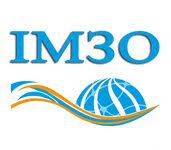 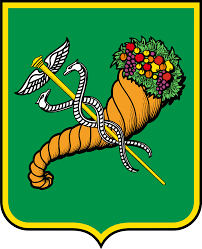 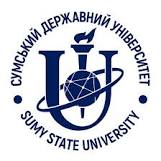 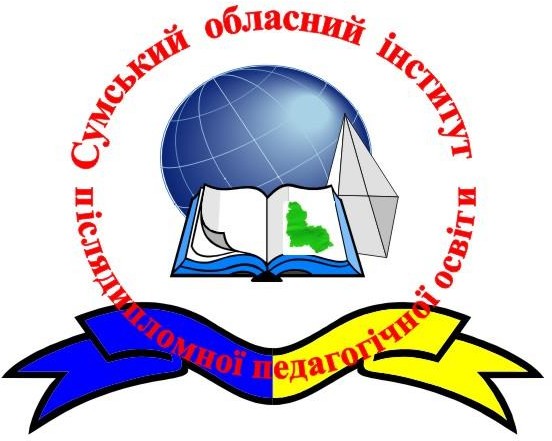 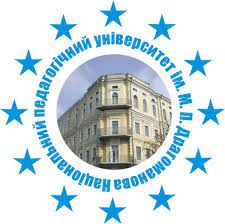  Безпека і здоров’я учасників освітнього процесу в умовах сьогоденняПрограмаVІ Всеукраїнської науково-практичної конференції16 листопада 2023 рокуСуми – 2023ОРГАНІЗАЦІЙНИЙ КОМІТЕТ КОНФЕРЕНЦІЇ Голова оргкомітетуНікітін Юрій Олександрович, доктор історичних наук, професор, ректор Комунального закладу Сумський обласний інститут післядипломної педагогічної освіти. Координатори оргкомітетуГрицай Сергій Михайлович, кандидат педагогічних наук, доцент, проректор з наукової роботи Комунального закладу Сумський обласний інститут післядипломної педагогічної освіти; Успенська Валентина Миколаївна, кандидат педагогічних наук, доцент, доцент кафедри теорії і методики змісту освіти Комунального закладу Сумський обласний інститут післядипломної педагогічної освіти. Члени оргкомітетуБірюк Людмила Яківна, доктор педагогічних наук, професор, завідувач кафедри педагогіки і психології початкової освіти Глухівського національного педагогічного університету імені Олександра Довженка; Бойко Світлана Миколаївна, кандидат філософських наук, старший дослідник, завідувач сектору авторського педагогічного новаторства відділу інноваційної діяльності та дослідно-експериментальної роботи Державної наукової установи «Інститут модернізації змісту освіти»;Єжова Ольга Олександрівна, доктор педагогічних наук, професор, професор кафедри фізичної терапії, ерготерапії та спортивної медицини Сумського державного університету;Єременко Інна Володимирівна, кандидат педагогічних наук, провідний фахівець науково-видавничого відділу Комунального закладу Сумський обласний інститут післядипломної педагогічної освіти; Калиниченко Ірина Олександрівна, доктор медичних наук, професор, завідувач кафедри громадського здоров’я та медико-біологічних основ фізичної культури Навчально-наукового інституту Сумського державного педагогічного університету імені А. С. Макаренка;Сєрих Лариса Володимирівна, кандидат педагогічних наук, доцент, 
в.о. завідувача кафедри теорії і методики змісту освіти КЗ Сумський обласний інститут післядипломної педагогічної освіти.ПОРЯДОК РОБОТИ КОНФЕРЕНЦІЇ 9.00- 9.55	Реєстрація учасників10.00-10.15	Відкриття конференції10.10-12.30	Пленарне засідання12.30-13.00	Перерва13.00-15.30	Робота секцій ПЛЕНАРНЕ ОНЛАЙН-ЗАСІДАННЯ Модератор – Успенська Валентина Миколаївна, кандидат педагогічних наук, доцент, керівник лабораторії здоров’яспрямованої освіти, доцент кафедри теорії і методики змісту освіти Комунального закладу Сумський обласний інститут післядипломної педагогічної освіти.10.00 – 10.15 ВІДКРИТТЯ КОНФЕРЕНЦІЇВІТАЛЬНЕ СЛОВОГробова Вікторія Павлівна, доктор юридичних наук, професор, директор Департаменту освіти і науки Сумської обласної державної адміністрації.Нікітін Юрій Олександрович, доктор історичних наук, професор, ректор Комунального закладу Сумський обласний інститут післядипломної педагогічної освіти.ДОПОВІДІ 10.15 – 10.30 ОРГАНІЗАЦІЯ БЕЗПЕЧНОГО ОСВІТНЬОГО СЕРЕДОВИЩА В УМОВАХ ВІЙНИ – ПРІОРИТЕТНЕ ЗАВДАННЯ ЗАСНОВНИКА ТА КЕРІВНИКА ЗАКЛАДУ ОСВІТИРябуха Алла Петрівна, начальник управління Державної служби якості освіти у Сумській області.10.30 – 10.45 РЕАЛІЗАЦІЯ ПЕРШОГО ЕТАПУ ІННОВАЦІЙНОГО ОСВІТНЬОГО ПРОЄКТУ ВСЕУКРАЇНСЬКОГО РІВНЯ «БЕЗПЕЧНА ШКОЛА»Бойко Світлана Миколаївна, кандидат філософських наук, старший дослідник, завідувач сектору авторського педагогічного новаторства відділу інноваційної діяльності та дослідно-експериментальної роботи Державної наукової установи «Інститут модернізації змісту освіти», координатор інноваційного освітнього проєкту на всеукраїнському рівні за темою «Організаційно-педагогічні умови функціонування та розвитку безпечної школи у воєнний/повоєнний час» (2023-2027).10.45 – 11.00 АКТУАЛЬНІ ПИТАННЯ ЗМІСТУ ПІСЛЯДИПЛОМНОЇ ОСВІТИ В УМОВАХ СЬОГОДЕННЯ ДЛЯ ПРОФЕСІЙНОГО РОЗВИТКУ ПЕДАГОГІЧНИХ КАДРІВУспенська Валентина Миколаївна, кандидат педагогічних наук, доцент, доцент кафедри теорії і методики змісту освіти, керівник лабораторії здоров’яспрямованої освіти Комунального закладу Сумський обласний інститут післядипломної педагогічної освіти.11.00 – 11.15 ФІЗИЧНА АКТИВНІСТЬ У ЗБЕРЕЖЕННІ ЗДОРОВ'Я ЗДОБУВАЧІВ ОСВІТИ В УМОВАХ ЗМІШАНОГО НАВЧАННЯЄжова Ольга Олександрівна, доктор педагогічних наук, професор, професор кафедри фізичної терапії, ерготерапії та спортивної медицини Сумського державного університету. 11.15 – 11.30 ШКІЛЬНИЙ КЛАС ЯК СЕРЕДОВИЩЕ ЗЦІЛЕННЯ ПІСЛЯ ТРАВМІВНОЇ ПОДІЇМарухина Ірина Володимирівна,	науковий співробітник Українського науково-методичного центру практичної психології і соціальної роботи; завідувач навчально-методичного центру психологічної служби комунального закладу Сумський обласний інститут післядипломної педагогічної освіти.11.30 – 11.45 СЕНСОРНА КІМНАТА ЯК ЗАСІБ ЗБЕРЕЖЕННЯ МЕНТАЛЬНОГО ЗДОРОВ’Я ПІД ЧАС ОСВІТНЬОГО ПРОЦЕСУ В УМОВАХ СЬОГОДЕННЯХолоденко Марина Іванівна, практичний психолог Комунального закладу «Кам'янський ліцей № 1 Кам'янської міської ради Черкаської області»;Смалиус Людмила Никифорівна,	кандидат педагогічних наук, старший викладач кафедри психології ЧНУ імені Богдана Хмельницького.11.45 – 12.00 ЦИФРОВІ ЗАСОБИ ПІДТРИМКИ УЧАСНИКІВ ОСВІТНЬОГО ПРОЦЕСУ ПІД ЧАС ВІЙНИ Мартиненко Ірина Володимирівна, доктор психологічних наук, доцент, професор кафедри логопедії та логопсихології Українського державного університету імені М. Драгоманова.12.00 – 12.15 ВЗАЄМОДІЯ ГОЛОВНОГО УПРАВЛІННЯ ДЕРЖАВНОЇ СЛУЖБИ УКРАЇНИ З НАДЗВИЧАЙНИХ СИТУАЦІЙ У СУМСЬКІЙ ОБЛАСТІ З ЗАКЛАДАМИ ОСВІТИКирьянов Ігор Васильович, заступник начальника Головного управління із запобігання надзвичайним ситуаціям Головного управління ДСНС у Сумській області.12.30 Завершення пленарного засіданняСЕКЦІЯ 1. СТВОРЕННЯ БЕЗПЕЧНОГО ТА ЗДОРОВОГО ОСВІТНЬОГО СЕРЕДОВИЩА ЯК АКТУАЛЬНА ОСВІТНЯ ПРОБЛЕМАПриєднатись (13.00 – 15.30) https://teams.microsoft.com/l/meetup-join/19%3ameeting_MmQ1ODQzNjEtZDE5OC00ZTk2LTk0ZDktMTBhMTBiNzEyNzEx%40thread.v2/0?context=%7b%22Tid%22%3a%22d660d3ac-24a7-4f9f-95da-4d5547a3761c%22%2c%22Oid%22%3a%2236e28d66-de08-43ac-9188-b092c2d43b44%22%7d Модератор – Успенська Валентина Миколаївна, кандидат педагогічних наук, доцент, керівник лабораторії здоров’яспрямованої освіти, доцент кафедри теорії і методики змісту освіти Комунального закладу Сумський обласний інститут післядипломної педагогічної освітиВИКОРИСТАННЯ ПРИРОДНИХ УМОВ В ПРОЦЕСІ ВИКОНАННЯ ЗАВДАНЬ ФІЗИЧНОГО ВИХОВАННЯ ДОШКІЛЬНИКІВАвраменко Ольга Миколаївна, інструктор з фізичної культури Сумського дошкільного навчального закладу (центр розвитку дитини) № 14 «Золотий півник» Сумської міської ради Сумської області.СТВОРЕННЯ БЕЗПЕЧНОГО ОСВІТНЬОГО ПРОСТОРУ В ЗАКЛАДІ ДОШКІЛЬНОЇ ОСВІТИБілик Катерина Давидівна, завідувач комунального закладу «Дошкільний навчальний заклад № 23 Вінницької міської ради» Вінницької області.ВИКОРИСТАННЯ ЗДОРОВ'ЯЗБЕРЕЖУВАЛЬНИХ ТЕХНОЛОГІЙ У ФІЗИЧНОМУ ВИХОВАННІ ТА ОЗДОРОВЛЕННІ ДОШКІЛЬНИКІВБойко Наталія Вікторівна, 	інструктор з фізкультури Сумського закладу дошкільної освіти (ясла-садок) № 12 «Олімпійський» Сумської міської ради Сумської області.ОСНОВНІ КОМПОНЕНТИ СТВОРЕННЯ БЕЗПЕЧНОГО ОСВІТНЬОГО 
ПРОСТОРУ У ЗДОБондарева Яна Вікторівна, вихователь-методист Сумського дошкільного навчального закладу (ясла-садок) № 38 «Яблунька» Сумської міської ради Сумської області.СТВОРЕННЯ БЕЗПЕЧНОГО ОСВІТНЬОГО СЕРЕДОВИЩА ЯК АКТУАЛЬНА ОСВІТНЯ ПРОБЛЕМАБортник Любов Іванівна, вихователь-методист Кролевецького закладу дошкільної освіти (центр розвитку дитини) № 9 «Ромашка» Кролевецької міської ради Сумської області.БЕЗПЕЧНЕ ОСВІТНЄ СЕРЕДОВИЩЕ ЯК ЗБЕРЕЖЕННЯ ПСИХОЛОГІЧНОГО ЗДОРОВ’Я ОСОБИСТОСТІГавриленко Світлана Олександрівна, методист навчально-методичного центру психологічної служби Комунального закладу Сумський обласний інститут післядипломної педагогічної освіти. СТВОРЕННЯ ЗДОРОВ'ЯЗБЕРЕЖУВАЛЬНОГО СЕРЕДОВИЩА У ЗАКЛАДІ ЗАГАЛЬНОЇ СЕРЕДНЬОЇ ОСВІТИГмиря Ганна Володимирівна, директор середньої загальноосвітньої школи І-ІІІ ступенів № 201 м. Києва.РОЛЬ УЧИТЕЛЯ У ФОРМУВАННІ ПСИХОЛОГІЧНО БЕЗПЕЧНОГО ОСВІТНЬОГО СЕРЕДОВИЩАДекунова Зоя Володимирівна, старший викладач кафедри теорії і методики змісту освіти Комунального закладу Сумський обласний інститут післядипломної педагогічної освіти. ОРГАНІЗАЦІЯ БЕЗПЕЧНОГО ОСВІТНЬОГО СЕРЕДОВИЩА ПІД ЧАС ЗМІШАНОГО НАВЧАННЯ З ВИКОРИСТАННЯМ СОЦІАЛЬНИХ МЕРЕЖДяченко Катерина Олегівна, учитель трудового навчання (технологій) Рівнянського ліцею № 5 Рівнянської сільської ради Новоукраїнського району Кіровоградської області. ОСОБЛИВОСТІ СТВОРЕННЯ БЕЗПЕЧНОГО ОСВІТНЬОГО СЕРЕДОВИЩА В УМОВАХ ЗАКЛАДУ ОСВІТИ: ВИКЛИКИ ТА ПЕРСПЕКТИВИЄфремова Галина Леонідівна, кандидат педагогічних наук, доцент, завідувач кафедри педагогіки, спеціальної освіти та менеджменту Комунального закладу Сумський обласний інститут післядипломної педагогічної освіти. ОРГАНІЗАЦІЯ БЕЗПЕЧНОГО, РОЗВИВАЛЬНОГО, МОТИВУЮЧОГО  ОСВІТНЬОГО ПРОСТОРУ ЗАКЛАДУ ДОШКІЛЬНОЇ ОСВІТИ – 
ВИМОГА № 1Зелюкіна Тетяна Миколаївна,	 практичний психолог дошкільного навчального закладу (центр розвитку дитини) «Світлячок» Глухівської міської ради Сумської області.МЕТОДОЛОГІЧНІ АСПЕКТИ ВИКЛАДАННЯ ДИСЦИПЛІН МОРФОЛОГІЧНОГО ЦИКЛУ В УМОВАХ ВОЄННОГО СТАНУІльченко Тетяна Сергіївна, викладач Комунального закладу Сумської обласної ради «Сумський фаховий медичний коледж». ПЕДАГОГІЧНІ УМОВИ СТВОРЕННЯ БЕЗПЕЧНОГО ОСВІТНЬОГО СЕРЕДОВИЩА В ЗЗСОКалашник Дмитро Сергійович, учитель фізичної культури Навчально-виховного комплексу «Загальноосвітня школа І-ІІІ ступенів № 7 – дошкільний навчальний заклад» Добропільської міської ради Донецької області.ОРГАНІЗАЦІЯ ТА ОБЛАШТУВАННЯ БЕЗПЕЧНОГО СЕРЕДОВИЩА В УКРИТТЯХ ЗАКЛАДІВ ДОШКІЛЬНОЇ ОСВІТИ В УМОВАХ ВОЄННОГО СТАНУКалій Світлана Олександрівна, вихователь Кролевецького закладу дошкільної освіти (центр розвитку дитини)№ 9 «Ромашка» Кролевецької міської ради Сумської області.СТВОРЕННЯ БЕЗПЕЧНОГО ТА ЗДОРОВОГО ОСВІТНЬОГО СЕРЕДОВИЩА ЯК АКТУАЛЬНА ОСВІТНЯ ПРОБЛЕМА Капленко Анна Валеріївна,	учитель біології та основ здоров’я Сумського закладу загальної середньої освіти І-ІІІ ступенів № 26 Сумської міської ради Сумської області.СТВОРЕННЯ ЯКІСНОГО БЕЗПЕЧНОГО УКРАЇНОМОВНОГО КОНТЕНТУКизименко Оксана Миколаївна, заступник директора з навчально-виховної роботи комунального закладу «Харківський ліцей № 142 Харківської міської ради».  НАСИЛЬСТВО ЯК ОДНА З НАЙАКТУАЛЬНІШИХ ПРОБЛЕМ СУЧАСНИХ ЗАКЛАДІВ ОСВІТИКовтун Наталія Михайлівна, соціальний педагог І категорії комунального закладу «Харківський ліцей № 65 Харківської міської ради». БЕЗПЕЧНЕ ОСВІТНЄ СЕРЕДОВИЩЕ: ВИКЛИКИ ТА МОЖЛИВОСТІ ДЛЯ ВИЩИХ НАВЧАЛЬНИХ ЗАКЛАДІВ ПІД ЧАС ВОЄННОГО СТАНУ В УКРАЇНІКравчук Світлана Миколаївна, старший викладач кафедри суспільно-гуманітарних наук та фізичного виховання Української академії друкарства; присяжна Шевченківського районного суду м. Львова СТВОРЕННЯ БЕЗПЕЧНОГО ТА ЗДОРОВОГО ОСВІТНЬОГО СЕРЕДОВИЩА НА УРОКАХ ІНОЗЕМНОЇ МОВИКраснікова Наталія Вікторівна, учитель-методист, спеціаліст вищої категорії, учитель німецької мови комунального закладу «Харківський ліцей 
№ 66 Харківської міської ради». МЕТОДОЛОГІЧНІ АСПЕКТИ ВИКЛАДАННЯ ДИСЦИПЛІН МОРФОЛОГІЧНОГО ЦИКЛУ В УМОВАХ ВОЄННОГО СТАНУЛобанова Тетяна Іванівна, викладач Комунального закладу Сумської обласної ради «Сумський фаховий медичний коледж».БЕЗПЕЧНЕ ОСВІТНЄ СЕРЕДОВИЩЕ ЗАКЛАДУ ДОШКІЛЬННОЇ ОСВІТИЛобода Вікторія Володимирівна, викладач кафедри теорії і методики змісту освіти Комунального закладу Сумський обласний інститут післядипломної педагогічної освіти.ТЕХНОЛОГІЯ «ПАЛИЧКИ КЮЇЗЕНЕРА» В УМОВАХ ЗМІШАНОГО НАВЧАННЯ ДІТЕЙ ДОШКІЛЬНОГО ВІКУ Мантуліна Олена Віталіївна, вихователь вищої категорії Сумського закладу дошкільної освіти (ясла-садок) № 12 «Олімпійський» Сумської міської ради Сумської області.ЗАСОБИ ТА ТЕХНІКИ ПРАКТИЧНОЇ ПСИХОЛОГІЇ ДЛЯ РОЗВИТКУ НЕЙРОПЛАСТИЧНОСТІ (З ДОСВІДУ ПРАКТИЧНОЇ РОБОТИ ІЗ ДІТЬМИ З ООП)Ничта Наталія Любомирівна,	 кандидат наук з державного управління, старший викладач кафедри філософії, культурології та соціології Національного лісотехнічного університету України, практичний психолог 
Комунального закладу Львівської обласної ради «Багатопрофільний навчально-реабілітаційний центр Святого Миколая». БЕЗПЕЧНЕ ОСВІТНЄ СЕРЕДОВИЩЕ: НОВІ ВИМІРИПлохута Тетяна Миколаївна,	учитель І категорії Лебединського закладу загальної середньої освіти І-ІІІ ступенів № 7 Лебединської міської ради Сумської області. ОСОБЛИВОСТІ ПРОЯВІВ АГРЕСИВНОЇ ПОВЕДІНКИ, БУЛІНГУ ТА КІБЕРБУЛІНГУ В ПІДЛІТКОВОМУ ВІЦІРубан Лариса Іванівна,	 заступник директора з виховної роботи Глухівської загальноосвітньої школи I-III ступенів № 2 Глухівської міської ради Сумської області. БЕЗПЕЧНЕ ОСВІТНЄ СЕРЕДОВИЩЕ ЯК ВАЖЛИВА УМОВА РОЗВИТКУ ТВОРЧИХ ЗДІБНОСТЕЙ УЧНІВСамборська Олена Валентинівна,	кандидат педагогічних наук, старший викладач кафедри технологічної та професійної освіти і декоративного мистецтва Хмельницького національного університету.РОЗВИТОК БЕЗПЕЧНОГО ЗДОРОВОГО ОСВІТНЬОГО СЕРЕДОВИЩА ЗАСОБАМИ МИСТЕЦТВАСєрих Лариса Володимирівна, кандидат педагогічних наук, доцент, 
в. о. завідувача кафедри теорії і методики змісту освіти Комунального закладу Сумський обласний інститут післядипломної педагогічної освіти. СТВОРЕННЯ БЕЗПЕЧНОГО ОСВІТНЬОГО СЕРЕДОВИЩА У РАМКАХ РЕАЛІЗАЦІЇ ПРОГРАМИ «БЕЗПЕЧНИЙ ПРОСТІР»Сокол Артем Олександрович, практичний психолог, соціальний педагог Глухівської загальноосвітньої школи І-ІІІ ступенів № 2 Глухівської міської ради Сумської області.ІНСТРУМЕНТИ ТА МЕТОДИКИ ЗМІШАНОГО НАВЧАННЯ НА УРОКАХ ІСТОРІЇ ЯК УМОВА БЕЗПЕЧНОГО І КОМФОРТНОГО ОСВІТНЬОГО СЕРЕДОВИЩАСолоненко Тетяна Євгеніївна, учитель історії та правознавства вищої категорії, заступник директора з навчально-виховної роботи Ліцею № 1 Таврійської міської ради Херсонської області.СТВОРЕННЯ БЕЗПЕЧНОГО ТА ЗДОРОВОГО ОСВІТНЬОГО СЕРЕДОВИЩА НА УРОКАХ ІНОЗЕМНОЇ МОВИСпіркіна Марина Володимирівна,	 учитель англійської мови І категорії Комунального закладу «Харківський ліцей № 66 Харківської міської ради». ТЕОРЕТИЧНІ ЗАСАДИ СТВОРЕННЯ БЕЗПЕЧНОГО ОСВІТНЬОГО СЕРЕДОВИЩА В УМОВАХ СУЧАСНИХ РЕАЛІЙСударева Галина Федорівна, старший викладач кафедри педагогіки, спеціальної освіти та менеджменту Комунального закладу Сумський обласний інститут післядипломної педагогічної освіти.РОЗВИТОК ПРОФЕСІЙНИХ КОМПЕТЕНТНОСТЕЙ УЧИТЕЛІВ ЗАКЛАДІВ ЗАГАЛЬНОЇ СЕРЕДНЬОЇ ОСВІТИ З ПРОБЛЕМ БЕЗПЕКИ ТА ЗДОРОВ’ЯУспенська Валентина Миколаївна, кандидат педагогічних наук, доцент, керівник лабораторії здоров’яспрямованої освіти, доцент кафедри теорії і методики змісту освіти Комунального закладу Сумський обласний інститут післядипломної педагогічної освіти.ОРГАНІЗАЦІЯ БЕЗПЕЧНОГО ТА ЗДОРОВОГО ОСВІТНЬОГО СЕРЕДОВИЩА В ЗАКЛАДІ ЗАГАЛЬНОЇ СЕРЕДНЬОЇ ОСВІТИ, РОБОТА ШКОЛИ СПРИЯННЯ ЗДОРОВ’ЮЧичикало Валентина Миколаївна,	 учитель біології Хмелівської гімназії Краснопільської селищної ради Сумської області. СТВОРЕННЯ БЕЗПЕЧНОГО ТА ЗДОРОВОГО ОСВІТНЬОГО СЕРЕДОВИЩА ЯК АКТУАЛЬНА ОСВІТНЯ ПРОБЛЕМАЩербина Валентина Володимирівна, учитель української мови та літератури І категорії Недригайлівського ліцею Недригайлівської селищної ради Сумської області.ОРГАНІЗАЦІЯ ОСВІТНЬОГО ПРОЦЕСУ В ЗМІШАНОМУ РЕЖИМІ У ЗАКЛАДІ ДОШКІЛЬНОЇ ОСВІТИЯкименко Наталія Іванівна, завідувач, вихователь Сумського дошкільного навчального закладу (центр розвитку дитини) № 14 «Золотий півник» Сумської міської ради Сумської області. СЕКЦІЯ 2.Психоемоційна підтримка та психологічна допомога учасникам освітнього процесу.Посилення стійкості педагогічних працівників. Здоровий спосіб життя й відновлення ресурсу педагога в умовах війниПриєднатись (13.00 – 15.30) https://teams.microsoft.com/l/meetup-join/19%3ameeting_ZmFhMTgwZTItZTk0OS00OTVhLWJiMTUtNjZmZGYxZmRiNWYx%40thread.v2/0?context=%7b%22Tid%22%3a%22d660d3ac-24a7-4f9f-95da-4d5547a3761c%22%2c%22Oid%22%3a%2236e28d66-de08-43ac-9188-b092c2d43b44%22%7d Модератор – Лайко Ірина Павлівна, учитель біології, практичний психолог Свеської спеціалізованої школи І-ІІІ ступенів № 1 Свеської селищної ради Шосткинського району Сумської області. САМОПІДТРИМКА ТА ВІДНОВЛЕННЯ РЕСУРСУ В УМОВАХ ВІЙНИАвраменко Лариса Олександрівна, директор комунальної установи «Центр професійного розвитку педагогічних працівників Есманьської селищної ради» Шосткинського району Сумської області. ПСИХОЛОГІЧНА ПІДТРИМКА ПЕДАГОГІВ ЯК УМОВА ПІДВИЩЕННЯ ГОТОВНОСТІ ВЧИТЕЛІВ НАДАВАТИ ПСИХОЛОГІЧНУ ДОПОМОГУ ЗДОБУВАЧАМ ОСВІТИАндрієнко Олеся Володимирівна,	практичний психолог комунального закладу «Харківський ліцей № 150 Харківської міської ради». ПСИХОЛОГІЧНА ДОПОМОГА УЧАСНИКАМ ОСВІТНЬОГО ПРОЦЕСУ: ЗДОБУТКИ Й АКТУАЛЬНІ ПРОБЛЕМИГомель Оксана Андріївна, практичний психолог ІІ категорії навчально-виховного комплексу «Школа І ступеня-гімназія «Потенціал»» Оболонського району м. Києва.ПІДТРИМКА МЕНТАЛЬНОГО ЗДОРОВЯ УЧАСНИКІВ ОСВІТНЬОГО ПРОЦЕСУ ПІД ЧАС ДІЇ ВОЄННОГО СТАНУ ТА В УМОВАХ НАДЗВИЧАЙНИХ СИТУАЦІЙГончаренко Світлана Олексіївна, директор Сумського закладу загальної середньої освіти І-ІІІ ступенів № 15 Сумської міської ради. ЗАПОБІГАННЯ ПСИХОЛОГІЧНИМ ПЕРЕВАНТАЖЕННЯМ ДІТЕЙ З ОСОБЛИВИМИ ОСВІТНІМИ ПОТРЕБАМИКовальова Наталія Анатоліївна, практичний психолог І категорії Барвінківського ліцею № 2 Барвінківської міської територіальної громади Ізюмського району Харківської області.ПCИХОЕМОЦІЙНА ПІДТРИМКА ТА ПСИХОЛОГІЧНА ДОПОМОГА УЧАСНИКАМ ОСВІТНЬОГО ПРОЦЕСУГоч Наталія Володимирівна,	практичний психолог, соціальний педагог Чернеччинського ліцею Краснопільської селищної ради Сумської області.ЗАПОБІГАННЯ ПСИХОЛОГІЧНИМ ПЕРЕВАНТАЖЕННЯМ ДІТЕЙ З ООП В УМОВАХ ДИСТАНЦІЙНОГО НАВЧАННЯКовальова Наталія Анатоліївна,	практичний психолог І категорії Барвінківського ліцею № 2 Барвінківської міської територіальної громади Ізюмського району Харківської області.ПСИХОЕМОЦІЙНА ПІДТРИМКА ТА ПСИХОЛОГІЧНА ДОПОМОГА УЧАСНИКАМ ОСВІТНЬОГО ПРОЦЕСУ Кондратьєва Людмила Олександрівна, учитель початкових класів 
ІІ категорії Комунального закладу «Харківський ліцей Харківської міської ради» Харківської області;Сушко Вікторія Вікторівна,	практичний психолог Комунального закладу Харківський ліцей № 140 Харківської міської ради. ДОСВІД ПРОВЕДЕННЯ ПРОСВІТНИЦЬКОЇ ТА ПРОФІЛАКТИЧНОЇ РОБОТИ З УЧАСНИКАМИ ОСВІТНЬОГО ПРОЦЕСУ В УМОВАХ ВОЄННОГО СТАНУКривенко Тетяна Вікторівна,	практичний психолог Кролевецького закладу дошкільної освіти (центр розвитку дитини) № 9 «Ромашка» Кролевецької міської ради Сумської області. РЕСУРСНИЙ ПІДХІД У ПОДОЛАННІ ПЕДАГОГАМИ ПРОФЕСІЙНИХ ТРУДНОЩІВ В УМОВАХ ВІЙНИКудрічева Світлана Сергіївна, практичний психолог Тернівського ліцею Недригайлівської селищної ради Роменського району Сумської області.ПСИХОЛОГІЧНА ПІДТРИМКА УЧАСНИКІВ ОСВІТНЬОГО ПРОЦЕСУ ПІД ЧАС ВІЙНИКужель Людмила Миколаївна,	учитель біології та хімії Олешнянського ліцею Чупахівської селищної ради Сумської області.ДОСЛІДЖЕННЯ, ПІЗНАННЯ НОВОГО ЯК НЕВЕЧЕРПНЕ ДЖЕРЕЛО РЕСУРСУ ДЛЯ ПЕДАГОГАЛавська Алла Михайлівна, старший викладач кафедри теорії і методики змісту освіти Комунального закладу Сумський обласний інститут післядипломної педагогічної освіти.ПСИХОЛОГІЧНА РЕЗИЛЬЄНТНІСТЬ ОСОБИСТОСТІ В УМОВАХ ВІЙНИЛайко Ірина Павлівна,	учитель біології, практичний психолог Свеської спеціалізованої школи І-ІІІ ступенів № 1 Свеської селищної ради Шосткинського району Сумської області. ПСИХОЕМОЦІЙНА ПІДТРИМКА УЧАСНИКІВ ОСВІТНЬОГО ПРОЦЕСУЛевенець Людмила Василівна, 	практичний психолог Степанівського міжшкільного навчально-виробничого комбінату Менського району Чернігівської області.КУЛЬТУРА ЗДОРОВОГО СПОСОБУ ЖИТТЯ, РЕСУРСИ ВІДНОВЛЕННЯ ПЕДАГОГА В УМОВАХ ВІЙНИЛіхоман Інна Миколаївна,	 учитель біології Комунального закладу Харківський ліцей №140 Харківської міської ради.ЕМОЦІЙНЕ ВИГОРАННЯ ПЕДАГОГІВ ПІД ЧАС ВІЙНИМиронюк Олена Анатоліївна,	 практичний психолог Великоскнитського ліцею Ганнопільської сільської ради Шепетівського району Хмельницької області. МЕТОДИ ТА НАПРЯМКИ ПІДТРИМКИ ПСИХОЕМОЦІЙНОГО СТАНУ ДІТЕЙ ДОШКІЛЬНОГО ВІКУ В УМОВАХ ВІЙНИНишенко Лілія Миколаївна, вихователь Кролевецького закладу дошкільної освіти (центр розвитку дитини) № 9 «Ромашка» Кролевецької міської ради Сумської області. БЕЗПЕКА І ЗДОРОВ'Я УЧАСНИКІВ ОСВІТНЬОГО ПРОЦЕСУ В УМОВАХ СЬОГОДЕННЯОлійник Лариса Миколаївна,	 учитель-методист вищої категорії, учитель біології Комунального закладу «Харківський ліцей № 122 Харківської міської ради». ПСИХОЛОГІЧНЕ БЛАГОПОЛУЧЧЯ ПЕДАГОГІВ ПІД ЧАС ВІЙНИ: ВІДНОВЛЕННЯ РЕСУРСНОСТІПанченко Світлана Миколаївна, кандидат психологічних наук, доцент, проректор з науково-педагогічної та навчальні роботи Комунального закладу Сумський обласний інститут післядипломної педагогічної освіти.ДИХАЛЬНА ГІМНАСТИКА ТА ПРАВИЛЬНИЙ СПОСІБ ЖИТТЯ – ЯК ДІЄВИЙ ШЛЯХ ПІДВИЩЕННЯ СТРЕСОСТІЙКОСТІ ОРГАНІЗМУПетрова Таміла Леонідівна,	 учитель вищої категорії,  учитель-методист з фізичної культури комунального закладу «Харківський ліцей № 28 Харківської міської ради».  ПСИХОЛОГІЧНА ДОПОМОГА ТА ПСИХОЕМОЦІЙНА ПІДТРИМКА ПЕДАГОГІВ ПІД ЧАС ВІЙНИПіючевська Анна Геннадіївна, практичний психолог Сумського дошкільного навчального закладу (ясла-садок) № 38 «Яблунька» Сумської міської ради Сумської області.ПІДВИЩЕННЯ ПСИХОЛОГІЧНОЇ КОМПЕТЕНТНОСТІ ЯК УМОВА ФОРМУВАННЯ ПСИХОЛОГІЧНОЇ СТІЙКОСТІ ПЕДАГОГАРастроста Анна Борисівна,	методист навчально-методичного центру психологічної служби комунального закладу Сумський обласний інститут післядипломної педагогічної освіти.ПСИХОЕМОЦІЙНА ПІДТРИМКА ТА ПСИХОЛОГІЧНА ДОПОМОГА УЧАСНИКАМ ОСВІТНЬОГО ПРОЦЕСУ ПІД ЧАС ВОЄННОГО СТАНУРукасевич Юлія Юріївна, спеціаліст Херсонського навчально-виховного комплексу «Дошкільний навчальний заклад – загальноосвітня школа 
І-ІІІ ступенів» № 33 Херсонської міської ради Херсонської області. ВІДНОВЛЕННЯ РЕСУРСУ ТА МОТИВАЦІЇ ДО ЗДОРОВОГО СПОСОБУ ЖИТТЯ У УЧАСНИКІВ ОСВІТНЬОГО ПРОЦЕСУ ЗАСОБАМИ ВИЩОЇ ШКОЛИ В УМОВАХ ВІЙНИСоколовська Ірина Анатоліївна,	кандидат медичних наук, доцент Хортицької національної академії; Нечипоренко Валентина Василівна, 	доктор педагогічних наук, професор, ректор Хортицької національної академії;Позднякова Олена Леонтіївна,	доктор педагогічних наук, професор, перший проректор Хортицької національної академії;Гордієнко Наталія Миколаївна, 	доктор соціологічних наук, професор, проректор з наукової та інноваційної діяльності Хортицької національної академії;Сергата Наталія Сергіївна,	кандидат наук з фізичного виховання і спорту, доцент Хортицької національної академії;Зарицька Валентина Василівна,	доктор психологічних наук, професор, завідувач кафедри практичної психології Класичного приватного університету м. Запоріжжя. БЕЗПЕКА І ЗДОРОВ'Я УЧАСНИКІВ ОСВІТНЬОГО ПРОЦЕСУ В УМОВАХ СЬОГОДЕННЯСтешенко Алла Василівна,	заступник директора з виховної роботи комунального закладу «Харківський ліцей №122 Харківської міської ради».ПСИХОЛОГІЧНІ ОСОБЛИВОСТІ ВЧИТЕЛЯ В ОСВІТІСушкова Світлана Анатоліївна, учитель хімії та біології Стецьківського закладу загальної середньої освіти І-ІІІ ступенів Сумської міської ради Сумської області.ОСОБЛИВОСТІ ДИТЯЧОЇ ПСИХОЛОГІЧНОЇ ТРАВМИТитар Дмитро Володимирович, практичний психолог комунального закладу «Харківський ліцей № 65 Харківської міської ради». КОРЕКЦІЯ ТРИВОГИ У ДІТЕЙ ЗАСОБАМИ НЕЙРОПСИХОЛОГІЇФисина Надія Григорівна, психолог середньої загальноосвітньої школи 
№ 201 м. Києва.ПСИХОЕМОЦІЙНА ПІДТРИМКА ПЕДАГОГА В УМОВАХ ВІЙНИ: ВИКЛИКИ СЬОГОДЕННЯ https://youtu.be/pb1HvXNsV2c Штехно Альона Олександрівна,	практичний психолог ІІ категорії Лебединського закладу загальної освіти І-ІІІ ступенів № 3 Лебединської міської ради Сумської області.  ПСИХОЕМОЦІЙНА ПІДТРИМКА ТА ПСИХОЛОГІЧНА ДОПОМОГА УЧАСНИКАМ ОСВІТНЬОГО ПРОЦЕСУ ПІД ЧАС ВОЄННОГО СТАНУЩавлінська Валентина Юріївна,	учитель біології ІІ категорії Херсонського навчально-виховного комплексу «Дошкільний навчальний заклад – загальноосвітня школа І-ІІІ ступенів» № 33 Херсонської міської ради". ПСИХОЕМОЦІЙНА ПІДТРИМКА ТА ПСИХОЛОГІЧНА ДОПОМОГА ДІТЯМ  
З ООПЩербакова Вікторія Вікторівна,	учитель початкових класів Кролевецького ліцею № 1 Кролевецької міської ради.СЕКЦІЯ 3.ЗДОРОВ'ЯЗБЕРЕЖУВАЛЬНА КОМПЕТЕНТНІСТЬ УЧАСНИКІВ ОСВІТНЬОГО ПРОЦЕСУ. ФОРМУВАННЯ КОМПЕТЕНТНОСТЕЙ БЕЗПЕКИПриєднатись (13.00 – 15.30) https://teams.microsoft.com/l/meetup-join/19%3ameeting_ZDc2YjFkMjktM2EyZC00MzhhLWE4YzktNzgxYjRlMjhhNWUx%40thread.v2/0?context=%7b%22Tid%22%3a%22d660d3ac-24a7-4f9f-95da-4d5547a3761c%22%2c%22Oid%22%3a%2236e28d66-de08-43ac-9188-b092c2d43b44%22%7d Модератор	 – Ковтун Єлизавета Федорівна, старший викладач кафедри теорії і методики змісту освіти Комунального закладу Сумський обласний інститут післядипломної педагогічної освіти.  СИНДРОМ КОМП'ЮТЕРНОЇ ШИЇ: ОСНОВНІ СИМПТОМИ, МЕТОДИ ПРОФІЛАКТИКИ https://youtu.be/_AYPBStRVh8?si=bjULDr0IlvdWp1eN Богосвятська Анна-Марія Іванівна,	 кандидат філологічних наук, доцент, завідувач кафедри гуманітарної освіти Комунального закладу Львівської обласної ради «Львівський обласний інститут післядипломної педагогічної освіти».ОНОВЛЕННЯ ОСВІТНЬОГО ПРОСТОРУ ТА ПІДВИЩЕННЯ ЕФЕКТИВНОСТІ БЕЗПЕКОВОЇ ОБІЗНАНОСТІ ЛІЦЕЇСТІВВласенко Ольга Ігорівна, заступник директора з виховної роботи комунального закладу «Харківський ліцей № 65 Харківської міської ради».ЗДОРОВ'ЯЗБЕРЕЖУВАЛЬНА КОМПЕТЕНТНІСТЬ СУЧАСНОГО ВЧИТЕЛЯ ФІЗИЧНОЇ КУЛЬТУРИ ЯК ВАЖЛИВА СКЛАДОВА ПРОФЕСІЙНОЇ ГОТОВНОСТІДовгополик Олексій Андрійович,	старший учитель, учитель фізичної культури Лебединського закладу загальної середньої освіти І-ІІІ ступенів № 3 Лебединської міської ради Сумської області.ОСОБЛИВОСТІ ФОРМУВАННЯ КОМПЕТЕНТНОСТЕЙ З БЕЗПЕКИЗаплатинський Василь Миронович,	кандидат наук, доцент, доцент кафедри природничо-математичної освіти та технологій Київського університету ім. Бориса Грінченка. ЗДОРОВ’ЯЗБЕРЕЖУВАЛЬНА КОМПЕТЕНТНІСТЬ УЧАСНИКІВ ОСВІТНЬОГО ПРОЦЕСУ ЯК ЗАПОРУКА ДБАЙЛИВОГО СТАВЛЕННЯ ДО ВЛАСНОГО ЗДОРОВ'Я ТА ЗДОРОВ'Я ІНШИХ ЛЮДЕЙЗленко Валентина Володимирівна, учитель початкових класів вищої категорії Лебединського закладу загальної середньої освіти І-ІІІ ступенів № 7 Лебединської міської ради Сумської області.ПІДХОДИ ФОРМУВАННЯ БЕЗПЕЧНОГО ОСВІТНЬОГО ПРОЦЕСУКарач Наталія Миронівна, кандидат філологічних наук, старший викладач кафедри фундаментальних та спеціальних дисциплін Чортківського навчально-наукового інституту підприємництва і бізнесу Західноукраїнського національного університету. ЗДОРОВ'ЯЗБЕРЕЖУВАЛЬНА КОМПЕТЕНТНІСТЬ УЧАСНИКІВ ОСВІТНЬОГО ПРОЦЕСУКацедан Оксана Сергіївна,	учитель української мови та літератури 
І категорії комунального закладу «Харківський ліцей № 113 Харківської міської ради».ВПЛИВ РУХЛИВИХ ІГОР НА ФОРМУВАННЯ РУХОВОЇ КОМПЕТЕНТНОСТІ ДИТИНИ ДОШКІЛЬНОГО ВІКУКовтун Єлизавета Федорівна, старший викладач кафедри теорії і методики змісту освіти Комунального закладу Сумський обласний інститут післядипломної педагогічної освіти.  ВИКОРИСТАННЯ НЕТРАДИЦІЙНИХ ТЕХНОЛОГІЙ ДЛЯ СЕНСОРНО-ПІЗНАВАЛЬНОГО РОЗВИТКУ ДІТЕЙ ДОШКІЛЬНОГО ВІКУКозлова Єлизавета Вікторівна, вихователь Сумського дошкільного навчального закладу (ясла-садок) № 38 «Яблунька» Сумської міської ради.КОМПЕТЕНТНІСНИЙ ПІДХІД – ОДИН ІЗ ЧИННИКІВ ЗАБЕЗПЕЧЕННЯ ЯКІСНОЇ ОРГАНІЗАЦІЇ ОСВІТНЬОГО ПРОЦЕСУ У ЗАКЛАДІ ОСВІТИКостенко Ольга Олександрівна, вихователь вищої категорії Комунального закладу Сумської обласної ради «Сумська обласна гімназія-інтернат для талановитих та творчо обдарованих дітей».ФОРМУВАННЯ КОМПЕТЕНТНОСТЕЙ БЕЗПЕКИ УЧНІВ ЗАКЛАДУ ЗАГАЛЬНОЇ СЕРЕДНЬОЇ ОСВІТИ В УМОВАХ ПАРТНЕРСЬКОЇ КООПЕРАЦІЇМалішевська Алла Петрівна, директор навчально-виховного комплексу «Школа І ступеня – гімназія «Потенціал»» Оболонського району м. Києва;Зубик Світлана Петрівна, заступник директора з науково-методичної роботи навчально-виховного комплексу «Школа І ступеня – гімназія «Потенціал»» Оболонського району м. Києва;Левченко Тетяна Олександрівна, заступник директора з виховної роботи навчально-виховного комплексу «Школа І ступеня – гімназія «Потенціал»» Оболонського району м. Києва.ФОРМУВАННЯ ЗДОРОВ’ЯЗБЕРЕЖУВАЛЬНОЇ КОМПЕТЕНТНОСТІ УЧНІВ НА ПРИКЛАДАХ ЗАВДАНЬ ПОБУТОВОЇ ХІМІЇ Метейко Алла Володимирівна, методист природничої освітньої галузі та хімії навчально-методичного відділу координації освітньої діяльності та професійного розвитку комунального закладу Сумський обласний інститут післядипломної педагогічної освіти. 
ФОРМУВАННЯ КОМПЕТЕНТНОСТЕЙ БЕЗПЕКИ В УЧАСНИКІВ ОСВІТНЬОГО ПРОЦЕСУМільшина Тамара Володимирівна, учитель початкових класів комунального закладу «Харківський ліцей №144 Харківської міської ради». ЗДОРОВ'ЯЗБЕРЕЖЕННЯ В ПОЧАТКОВІЙ ШКОЛІНасатова Лілія Сергіївна, учитель початкових класів Іванопільського ліцею Костянтинівської міської ради Донецької області.ПРОФЕСІЙНІ КОМПЕТЕНТНОСТІ СУЧАСНОГО КЕРІВНИКА ЗАКЛАДУ ЗАГАЛЬНОЇ СЕРЕДНЬОЇ ОСВІТИ В КОНТЕКСТІ ПРОФЕСІЙНОГО СТАНДАРТУПерлик Вікторія Володимирівна, старший викладач кафедри педагогіки, спеціальної освіти та менеджменту Комунального закладу Сумський обласний інститут післядипломної педагогічної освіти.ФОРМУВАННЯ ЗДОРОВ’ЯЗБЕРЕЖУВАЛЬНОЇ КОМПЕТЕНТНОСТІ НА УРОКАХ ФІЗИЧНОЇ КУЛЬТУРИПокрашенко Олександр Іванович, учитель фізичної культури вищої категорії, учитель-методист Криворізької гімназії № 41 Криворізької міської ради.КІНЕЗІОЛОГІЧНІ ВПРАВИ У ФОРМУВАННІ ЗДОРОВ’ЯЗБЕРЕЖУВАЛЬНОЇ КОМПЕТЕНТНОСТІ ДОШКІЛЬНИКІВПугач Жанна Олегівна,	вихователь ІІ категорії  закладу дошкільної освіти (ясла-садок) № 27 «Світанок» Сумської міської ради Сумської області.ФОРМУВАННЯ КОМПЕТЕНТНОСТЕЙ БЕЗПЕКИ В УЧАСНИКІВ ОСВІТНЬОГО ПРОЦЕСУРаїна Вікторія Павлівна, учитель початкового навчання комунального закладу «Харківський ліцей № 103 Харківської міської ради». ФОРМУВАННЯ ЗДОРОВ'ЯЗБЕРЕЖУВАЛЬНОЇ КОМПЕТЕНТНОСТІ УЧНІВ ПОЧАТКОВОЇ ШКОЛИ Саричева Тетяна Олександрівна, учитель початкових класів Лебединського закладу загальної середньої освіти І-ІІІ ступенів № 3 Лебединської міської ради Сумської області.ФОРМУЄМО ЗДОРОВ'ЯЗБЕРЕЖУВАЛЬНІ КОМПЕТЕНТНОСТІ ПІД ЧАС ДИСТАНЦІЙНОГО НАВЧАННЯСтрашко Інна Миколаївна, директор опорного закладу загальної середньої освіти «Академічний» Краматорської міської ради. ШЛЯХИ ФОРМУВАННЯ ЗДОРОВ’ЯЗБЕРЕЖУВАЛЬНОЇ КОМПЕТЕНТНОСТІ УЧНІВТаршина Світлана Анатоліївна, директор комунального закладу «Харківський ліцей № 65 Харківської міської ради». ВПРОВАДЖЕННЯ ЗДОРОВ’ЯЗБЕРЕЖУВАЛЬНИХ ТЕХНОЛОГІЙ В ОСВІТНІЙ ПРОЦЕС ХАРКІВСЬКОЇ ПОЧАТКОВОЇ ШКОЛИ № 33 В УМОВАХ ВОЄННОГО СТАНУТаукішева Маргарита Борисівна, 	директор комунального закладу «Харківська початкова школа № 33 Харківської міської ради»;Гонтар Надія Іванівна, заступник директора з навчально-виховної роботи комунального закладу «Харківська початкова школа № 33 Харківської міської ради»;Попсуй Олена Євгенівна, учитель англійської мови комунального закладу «Харківська початкова школа № 33 Харківської міської ради».НЕЙРОБІКА ЯК ТЕХНОЛОГІЯ РОЗВИТКУ Й ЗБЕРЕЖЕННЯ ЗДОРОВ’Я ДОШКІЛЬНИКІВТкаченко Тетяна Іванівна, вихователь-методист Сумської початкової школи № 11 Сумської міської ради Сумської області.ЗМІЦНЕННЯ ТА ЗБЕРЕЖЕННЯ ЗДОРОВ’Я ДОШКІЛЬНИКІВ У ПРОЦЕСІ ЇХ ФІЗИЧНОГО РОЗВИТКУФоменко Ніна Михайлівна, вихователь-методист, інструктор з фізичної культури Сумської початкової школи № 11 Сумської міської ради Сумської області.СТВОРЕННЯ БЕЗПЕЧНИХ УМОВ НАВЧАННЯ УЧАСНИКІВ НАВЧАЛЬНО-ВИХОВНОГО ПРОЦЕСУШепель Алла Борисівна, директор комунального закладу освіти «Середня загальноосвітня школа №101» Дніпровської міської ради.ФОРМУВАННЯ ЗДОРОВ’ЯЗБЕРЕЖУВАЛЬНОЇ КОМПЕТЕНТНОСТІ НА УРОКАХ ТЕХНОЛОГІЙ Щебетенко Наталія Петрівна, учитель трудового навчання та технологій вищої категорії Краснопільського ліцею № 2 Краснопільської селищної ради Сумської області. ФОРМУВАННЯ ЗДОРОВ’ЯЗБЕРЕЖУВАЛЬНОЇ КОМПЕТЕНТНОСТІ В ПОЧАТКОВІЙ ШКОЛІЩебетенко Олексій Васильович, учитель початкових класів 
І категорії Чернеччинського ліцею Краснопільської селищної ради Сумської області. СЕКЦІЯ 4.ГОТОВНІСТЬ УЧАСНИКІВ ОСВІТНЬОГО ПРОЦЕСУ ДО ДІЙ В УМОВАХ НАДЗВИЧАЙНИХ СИТУАЦІЙ, ВОЄННОГО СТАНУ. ІНСТРУМЕНТИ ТА МЕТОДИКИ ЗМІШАНОГО НАВЧАННЯ ДІТЕЙ, УЧНІВ, СТУДЕНТІВ ЯК УМОВА БЕЗПЕЧНОГО І КОМФОРТНОГО ОСВІТНЬОГО СЕРЕДОВИЩА. ЗМІСТ ПІСЛЯДИПЛОМНОЇ ОСВІТИ В УМОВАХ СЬОГОДЕННЯ ДЛЯ ПРОФЕСІЙНОГО РОЗВИТКУ ПЕДАГОГІЧНИХ КАДРІВПриєднатись (13.00 – 15.30) https://teams.microsoft.com/l/meetup-join/19%3ameeting_MTFkNWZkNDUtYmU4ZS00YjhjLWIyZTQtNWU5YjQ0Y2E4Mjc1%40thread.v2/0?context=%7b%22Tid%22%3a%22d660d3ac-24a7-4f9f-95da-4d5547a3761c%22%2c%22Oid%22%3a%2236e28d66-de08-43ac-9188-b092c2d43b44%22%7d Модератор – Коростіль Лідія Анатоліївна, 	кандидат педагогічних наук, доцент, доцент кафедри теорії і методики змісту освіти Комунального закладу Сумський обласний інститут післядипломної педагогічної освіти. ОСОБЛИВОСТІ МЕТОДИЧНОГО ЗАБЕЗПЕЧЕННЯ НАВЧАЛЬНОГО ПРОЦЕСУ ЛІКАРІВ СТОМАТОЛОГІВ В УМОВАХ ПІСЛЯДИПЛОМНОЇ ОСВІТИВівчаренко Тетяна Ігорівна,	кандидат медичних наук, асистент кафедри стоматології післядипломної освіти Івано-Франківського національного медичного університету.ОСОБЛИВОСТІ ВПРОВАДЖЕННЯ ТЕХНОЛОГІЇ BLENDED LEARNING НА УРОКАХ АНГЛІЙСЬКОЇ МОВИ В УМОВАХ ВОЄННОГО СТАНУДавидова Ірина Олексіївна, учитель англійської мови вищої категорії Сумської початкової школи № 32 Сумської міської ради.  ФОРМУВАННЯ ГОТОВНОСТІ ПЕДАГОГІВ ДО НАДАННЯ ПЕРШОЇ ДОПОМОГИ У СТАНАХ ЗАГРОЗИ ЖИТТЮДмитрів Галина Іванівна, методист лабораторії управління та організації освіти Івано-Франківського обласного інституту післядипломної педагогічної освіти.ОРГАНІЗАЦІЯ ОСВІТНЬОГО ПРОЦЕСУ У ЗАКЛАДАХ ПІСЛЯДИПЛОМНОЇ ПЕДАГОГІЧНОЇ ОСВІТИ В УМОВАХ ВОЄННОГО СТАНУКожем'якіна Ірина Володимирівна, кандидат педагогічних наук, доцент кафедри педагогіки, спеціальної освіти та менеджменту Комунального закладу Сумський обласний інститут післядипломної педагогічної освіти. РЕАЛІЗАЦІЯ ТЕХНОЛОГІЙ ЗМІШАНОГО НАВЧАННЯ В УМОВАХ ВОЄННОГО І ПІСЛЯВОЄННОГО ЧАСУКоростіль Лідія Анатоліївна, 	кандидат педагогічних наук, доцент, доцент кафедри теорії і методики змісту освіти Комунального закладу Сумський обласний інститут післядипломної педагогічної освіти. ІНФОРМАЦІЙНО-КОМУНІКАЦІЙНІ ТЕХНОЛОГІЇ РОЗВИТКУ ДОШКІЛЬНИКІВ ЯК УМОВА КОМФОРТНОГО ОСВІТНЬОГО СЕРЕДОВИЩАЛогвиненко Оксана Анатоліївна,	завідувач закладу дошкільної освіти (ясла-садок) № 9 «Світанок» Сумської міської ради Сумської області.МНЕМОТЕХНІКА – ВИКЛАДАННЯ В ДОШКІЛЬНОМУ ЗАКЛАДІМатузка Вікторія Анатоліївна, вихователь ІІ категорії Сумського дошкільного навчального закладу (ясла-садок) № 38 «Яблунька» Сумської міської ради.ПРОФЕСІЙНИЙ РОЗВИТОК ПЕДАГОГІЧНИХ ПРАЦІВНИКІВ В РАМКАХ РЕАЛІЗАЦІЇ ЗАВДАНЬ ВСЕУКРАЇНСЬКОГО ЕКСПЕРИМЕНТУПавловська Олена Валентинівна,	заступник директора з навчально-виховної роботи гімназії № 136 м. Києва.СТВОРЕННЯ КОМФОРТНОГО ОСВІТНЬОГО СЕРЕДОВИЩА ПРИ ЗМІШАНОМУ ФОРМАТІ НАВЧАННЯ З KAMIПарфенюк Людмила Олексіївна, заступник директора з виховної роботи, учитель основ здоров'я комунального закладу Сумської обласної ради «Сумська обласна гімназія-інтернат для талановитих та творчо обдарованих дітей»;Тонка Марія Гуріївна, вихователь вищої категорії комунального закладу Сумської обласної ради «Сумська обласна гімназія-інтернат для талановитих та творчо обдарованих дітей».ТАЙМ-МЕНЕДЖМЕНТ ПЕДАГОГІЧНИХ ПРАЦІВНИКІВ В УМОВАХ ВОЄННОГО СТАНУ В УКРАЇНІПостернак Наталія Олександрівна, кандидат педагогічних наук, доцент, асистент кафедри медичної біохімії та молекулярної біології Національного медичного університету імені О. О. Богомольця.АКТУАЛІЗАЦІЯ НАВИЧОК КОНСТРУКТИВНОЇ ПОВЕДІНКИ ПЕДАГОГІВ, ЩО НЕОБХІДНІ ДЛЯ ОРГАНІЗАЦІЇ ОСВІТНЬОГО ПРОЦЕСУ В УМОВАХ НАДЗВИЧАЙНИХ СИТУАЦІЙСоборова Ольга Михайлівна, педагог-організатор Глухівської загальноосвітньої школи І-ІІІ ступенів № 2 Глухівської міської ради Сумської області.«SOFT SKILLS» ПЕДАГОГІВ ЯК НЕОБХІДНА СКЛАДОВА ОРГАНІЗАЦІЇ ОСВІТНЬОГО ПРОЦЕСУ В УМОВАХ НАДЗВИЧАЙНИХ СИТУАЦІЙТанькова Ірина Іванівна, вихователь комунального закладу Сумської обласної ради «Сумська обласна гімназія-інтернат для талановитих та творчо обдарованих дітей». БЕЗПЕКА ЖИТТЄДІЯЛЬНОСТІ ОСОБИСТОСТІ В СУЧАСНОМУ СОЦІУМІШкурдода Людмила Олександрівна, викладач кафедри теорії і методики змісту освіти Комунального закладу Сумський обласний інститут післядипломної педагогічної освіти. 